Nom: watt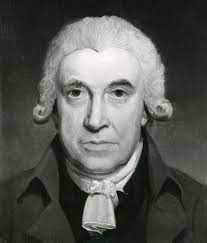 Nom complet: jame watt:Nationaliter: Englais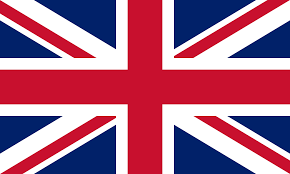 Période de temps:Oeuvre: machine a vapeur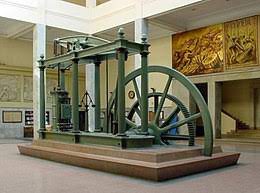 Époque: évolution industrielDescription: les qui travail a la ferme vont plutot travailler dans les villes.